Conferenza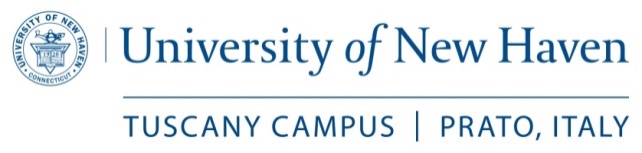 PRATO MIGRANTE – Proposals for Social CohesionModerator: Dr Kevin Murphy, Campus Dean University of New Haven, Tuscany CampusRelatori:Mattina: 9.00-9.15 Saluti9.15-11.00L’Immigrazione in Europa / Immigration in Europe, Dott.ssa Tiziana Chiappelli (Università degli Studi di Firenze) L’Immigrazione Cinese in Europa / Chinese Migration in Europe, Dr. Pang Ching Lin (Universiteit Antwerpen) Letteratura della Migrazione: Sfide e Nuove Prospettive / Migration Literature: Challenges and New Perspectives, Prof. Laura Di Pofi (Smith College)11.05-11.25 Coffee Break11.30-12.50L’Immigrazione a Prato / Immigration in Prato - An Overview, Dr. Fabio Bracci (Istituto Ricerche Interventi Sociali) Italianità e Partecipazione dei Migranti / Italian-ness and Participation Among Migrants, Prof. Piero Ianniello (University of New Haven) 12.55-13.55 Pranzo/Lunch14.00-16.00La Comunità Cinese di Prato / The Chinese Community in Prato Aspetti Socio-Economici, Dott.ssa Sara Iacopini (Ph.D Candidate Middlesex University) L’Istruzione e le Scuole Cinesi di Prato, Dott.ssa Liu Shan (Istituto Internazionale di Educazione e Mediazione Culturale) & Prof. Mo Dong Ke (Università di Bologna) L’Istruzione e l’Immigrazione a Prato / Education and Immigration in Prato, Prof. Giusi Cappellini (Centro Provinciale Istruzione Adulti & Scuola Media Mazzoni) & Prof. Marisa Pedrana (Centro Provinciale Istruzione Adulti) & Prof. Stefano Gestri (Liceo Scientifico Copernico)16.25-18.00Il Servizio di Aiuto alle Comunità Migranti a Prato / The Charity Support Services for Migrant Communities in Prato, Dott.ssa Sandra Gramigni (Caritas Diocesana di Prato) I Servizi Sociali e le Comunità Migranti a Prato / Institutional Social Services for Migrant Communities in Prato, Dott.ssa Noemi Imprescia (Servizi Sociali del Comune di Prato) La Squadra Interforze e il Controllo della Prato Migrante Produttiva / Overseeing Manufacturing in Migrant Communities in Prato: The Interforce Team, Dott.ssa Flora Leoni (Polizia Municipale del Comune di Prato)venerdi 23 settembre 2016 Sala Ovale, Palazzo Buonamici - Via Ricasoli, 17 - PratoCon il patrocinio: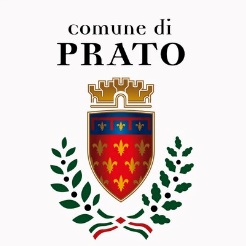 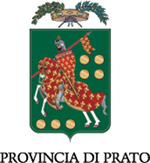 